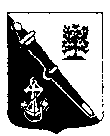 АдминистрацияМуниципального образованияЛомоносовский муниципальный район Ленинградской областиКОМИТЕТ ПО ОБРАЗОВАНИЮРАСПОРЯЖЕНИЕ     11.01.2017						                           № 07-рг. ЛомоносовО проведении муниципального этапа всероссийского  конкурса чтецов«Живая классика» - 2017В соответствии с частью 1 статьи 9 Федерального закона от 29 декабря 2012 года №273-ФЗ «Об образовании в Российской Федерации», планом работы Комитета по образованию администрации муниципального образования Ломоносовский муниципальный район Ленинградской области (далее – комитет) на 2016/2017 учебный год:1. Утвердить положение о проведении муниципального этапа конкурса  чтецов «Живая классика» - 2017  среди обучающихся 6 – 10 классов общеобразовательных учреждений Ломоносовского муниципального района (далее – Конкурс) в новой редакции согласно приложению. 2. Руководителям муниципальных общеобразовательных учреждений:в срок до 25 января 2017 года зарегистрировать участников на сайте Конкурса согласно положению; в срок до 20 февраля 2017 года организовать и провести первый (школьный) этап  конкурса в соответствии с положением о его проведении;в срок до 1 марта 2017 года направить заявки   победителей первого (школьного) этапа  конкурса в комитет для участия во втором (муниципальном) этапе  конкурса.3. Директору МОУ «Лаголовская школа» Беловой Г.А. обеспечить помещение для проведения муниципального конкурса чтецов «Живая классика».4. Ведущему специалисту комитета Воробьевой О.Ю. организовать проведение 10 марта 2017 года  муниципального этапа конкурса. 5. Утвердить жюри  конкурса в следующем составе:Засухина И.С., председатель комитета - председатель жюри,Яковлева А.О. главный специалист комитета,Проничева Е. Г.- главный специалист комитета,Воробьева О.Ю. ведущий специалист комитета,Монахова Ю. Б., учитель литературы МОУ «Лаголовская школа» (по согласованию),Харитонова Л. П., руководитель театральной студии «Эксперимент» МБУ ОДО ЦДТ (по согласованию).6. Контроль за исполнением распоряжения оставляю за собой.Председатель Комитета					                                            И.С. ЗасухинаУТВЕРЖДЕНО распоряжением Комитета по образованию Ломоносовского района                                                                                                       от 12.01. 2017 г. №        р (приложение ) ПОЛОЖЕНИЕо проведении муниципального этапа Всероссийского конкурса чтецов«Живая классика» - 2017Настоящее положение определяет порядок организации и проведения  муниципального этапа конкурса чтецов «Живая классика» - 2017 среди обучающихся 6-10 классов  общеобразовательных учреждений Ломоносовского муниципального района (далее – Конкурс), его организационно-методического обеспечения, участия и определения победителей и призеров.  1. Цели и задачи КонкурсаПовышение интереса к чтению детей и подростков, воспитание социальной активности детей, подростков, предоставление возможности детям и подросткам  реализовать свой творческий потенциал.2. Организатор КонкурсаКомитет по образованию администрации муниципального образования Ломоносовский муниципальный район Ленинградской области (далее – Комитет), Санкт-Петербург, г. Ломоносов, ул. Профсоюзная, дом 7, телефон 423-00-06, 8(81376) 52-681.3. Участники КонкурсаК участию в Конкурсе допускаются обучающиеся 6-10 классов  общеобразовательных учреждений Ломоносовского муниципального района.Обязательным условием участия в конкурсе является регистрация всех участников на официальном сайте Конкурса www.youngreaders.ru. Регистрацию на сайте должны пройти как участники Конкурса, так и ответственные за проведение конкурса в школе, районе.4. Описание Конкурса4.1. Этапы проведения Конкурса 1 этап (школьный) – проводится на базе общеобразовательного учреждения для всех желающих без предварительного отбора (порядок проведения определяется администрацией общеобразовательного учреждения). Отчет о проведении первого (школьного) этапа Конкурса (включающий имена победителей, название произведений, фотографии) должен быть размещен на странице образовательного учреждения на сайте www.youngreaders.ru не позднее 1 марта 2017 года.Количество участников первого этапа (школьного) не ограничено; количество победителей  этапа   не более 3-х конкурсантов от общеобразовательного учреждения.2 этап – муниципальный, проводится в установленный срок в библиотеке общеобразовательного учреждения, утвержденного в распоряжении о проведении.4.2. В ходе конкурсных состязаний могут использоваться отрывки из любых произведений российских и зарубежных авторов,  которые не входят  в школьную программу по литературе, декламируемые по памяти либо с использованием печатного текста.4.3. Продолжительность выступления каждого участника — не более 5  минут.4.4. Во время выступления могут быть использованы музыкальное сопровождение, декорации, костюмы.4.5. Участник не имеет права использовать запись голоса.4.6. Каждый участник конкурса выступает самостоятельно и не может прибегать во время выступления к помощи других лиц.4.7. Победители и финалисты Конкурса прошлых лет принимают участие в Конкурсе на общих основаниях, но с отрывками из других произведений.4.8. При нарушении правил проведения одного из этапов Конкурса решением организатора   участникам может быть отказано в дальнейшем участии в Конкурсе.5. Порядок подачи заявки5.1. Заявки подаются  через официальный сайт Конкурса www.youngreaders.ru5.2. Конкурсанты, не прошедшие регистрацию на сайте, к участию в муниципальном этапе конкурса не допускаются.5.3. Для проведения муниципального этапа конкурса каждая общеобразовательная организация в установленные сроки дополнительно направляет в Комитет заявку (приложение)  с 3 победителями 1 этапа по   адресу: vorobjova@lmn.su в срок до 1 марта 2017 года.  5.4. Для получения оперативной информации о ходе проведения Конкурса участникам также рекомендуется зарегистрироваться в официальном сообществе Конкурса: http://vk.com/young_readers.6. Подведение итогов Конкурса и награждение победителейПобедителей и призеров Конкурса выбирает жюри. Состав жюри конкурса утверждается распоряжением Комитета.  Оценка выступления участника осуществляется по 20-балльной шкале.  Выступления оцениваются по параметрам:  глубина проникновения в образную систему и смысловую структуру текста;  грамотная речь;  выбор текста произведения;  артистизм исполнения.  Самостоятельный выбор произведения конкурсантом приветствуется, при этом конкурсант может обращаться за помощью в выборе текста к родителям, родственникам, учителям, библиотекарям, друзьям.Победители и призеры Конкурса награждаются грамотами установленного образца. ЗАЯВКАна участие в районном этапе конкурса «Живая классика» -2017победителей школьного этапа среди общеобразовательных учреждений Ломоносовского муниципального района                           МОУ _____________________________________  Директор                                                                        _____________________________                                    М.П.ДатаВоробьева О.Ю.423-00-06Фамилия, имя   Регистрация на сайте ПроизведениеПримечания (необходимость в оборудовании для выступления)